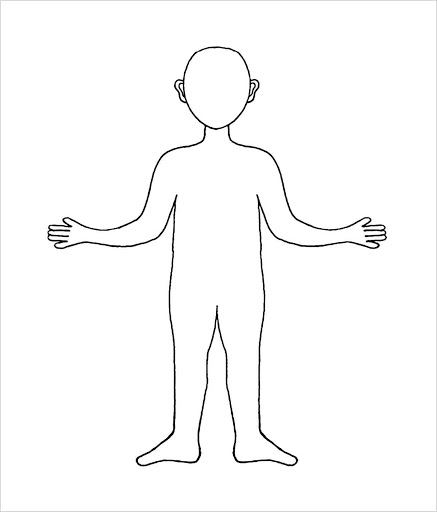 IB Geography - Climate Change & Impacts on HealthUse the video on ibgeographypods and the link provided to annotate the health hazards to human beings associated with our changing climate. 